Interviewing Quick Guide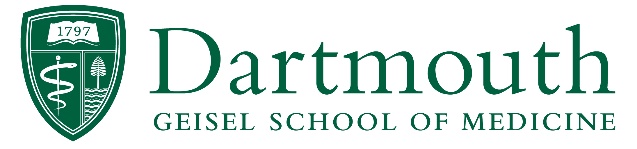 Ask a variety of question types:Open-ended – not a yes or no questionBehavioral – ask about past behavior or performanceSituational – make people put themselves in a particular situation and ask what they would doCompetency-based – can be assessments or quiz-like questionsProtection from discrimination Have a consistent list of questions you ask every candidate at every interview for the same position. Write the responses to your questions on your question sheet.Have structured criteria for assessing candidates, such as a scorecard.Do not ask questions regarding protected classes. Disregard volunteered information about a protected class status. Legally protected classesRaceColorGender/gender identityAgeDisabilitySexual orientationReligionNational originVeteran statusFamilial statusDuring the interview:Candidates are interviewing us as much as you are interviewing them.Do not lead, prompt, interrupt, or help the candidate find an answer.If necessary, repeat the question, but try not to rephrase it.80/20 Rule: You talk 20% of the time and listen 80%.Clarify answers if necessary, prompt for additional information when needed.Both introverts and extroverts make great employees!Be aware of and minimize your biases.Listen for rehearsed answers and be prepared to follow-up.Assess whether the candidate would fit within the company culture.Biases:Inconsistency in questioningStereotypingHalo/horn effectCultural noiseNonverbal biasContrast effectInterviewer moodMinimizing biases:Active listeningGive hiring team time to evaluateStructured criteria/objectivityStructured processesIncreased accountabilityFollow-up questionsNeed some additional information regarding an answer a candidate gave? Here are some follow-up question examples:Could you please tell me more about…?I’m not quite sure I understood. Could you tell me more about that?I’m not certain what you mean by… could you give me some examples?Could you tell me more about your thinking on that?You mentioned… could you tell me more about that/ what stands out in your mind about that?What I hear you saying is… did I understand you correctly?Can you give me an example of…?What makes you feel that way?You just told me about… I’d also like to know more about…You mean that…?That made you think (or feel) …?Applicant Competencies to ConsiderAttitude (Positive self-image, confidence, and optimism)Aptitude Cultural/Values fitIntelligenceProblem-solvingPracticalCreativeEmotionalMotivationAmbitionCompetitivenessGoal orientationGrowth orientationPersistence Past performance successJob skills, knowledge, and experience	 Emotional maturity, realism, and self-controlIntegrity, honesty, and dependabilityEmpathy and social sensitivityEnergy and personal impactConscientiousness (work ethic)Flexibility and adaptabilityOrganization, planning, and disciplineTeamwork and cooperationIndependence	Passion for positionCoachableCommunication skillsListening skillsStrategic, long-term thinkerAbility to work in a remote/hybrid environment 